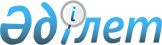 О внесении изменений в решение маслихата города Нур-Султана от 24 ноября 2021 года № 110/15-VII "Об утверждении Положения о награждении Почетной грамотой города Нур-Султан"Решение маслихата города Астаны от 30 июня 2023 года № 47/5-VIII. Зарегистрировано Департаментом юстиции города Астаны 17 июля 2023 года № 1348-01
      Маслихат города Астаны РЕШИЛ:
      1. Внести в решение маслихата города Нур-Султана от 24 ноября 2021 года № 110/15-VII "Об утверждении Положения о награждении Почетной грамотой города Нур-Султан" (зарегистрировано в Реестре государственной регистрации нормативных правовых актов за № 25677) следующие изменения:
      заголовок указанного решения изложить в новой редакции:
      "Об утверждении Положения о награждении Почетной грамотой города Астаны";
      преамбулу указанного решения изложить в новой редакции:
      "В соответствии с подпунктом 12-3) пункта 1 статьи 6 Закона Республики Казахстан "О местном государственном управлении и самоуправлении в Республике Казахстан", пункта 2 статьи 4 Закона Республики Казахстан "О статусе столицы Республики Казахстан", маслихат города Астаны РЕШИЛ:";
      пункт 1 указанного решения изложить в новой редакции:
      "1. Утвердить Положение о награждении Почетной грамотой города Астаны согласно приложению к настоящему решению.";
      в приложении к указанному решению правый верхний угол изложить в новой редакции:
      заголовок приложения изложить в новой редакции:
      "Положение о награждении Почетной грамотой города Астаны";
      пункт 1 приложения изложить в новой редакции:
      "1. Настоящее Положение о награждении Почетной грамотой города Астаны разработано в соответствии с подпунктом 12-3) пункта 1 статьи 6 Закона Республики Казахстан "О местном государственном управлении и самоуправлении в Республике Казахстан", пунктом 2 статьи 4 Закона Республики Казахстан "О статусе столицы Республики Казахстан" и регламентирует порядок награждения Почетной грамотой города Астаны (далее – Почетная грамота).";
      пункт 3 приложения изложить в новой редакции:
      "3. Почетной грамотой награждаются граждане Республики Казахстан, иностранные граждане и лица без гражданства, за достойное исполнение служебного и гражданского долга перед обществом и городом Астаной.";
      пункт 4 приложения изложить в новой редакции:
      "4. Почетная грамота вручается акимом города Астаны по решению Комиссии по вручению почетной грамоты при акимате города Астаны (далее – Комиссия) на основании ходатайств государственных органов и организаций.";
      в пункте 6 приложения:
      часть первую изложить в новой редакции:
      "6. В состав Комиссии включаются представители заинтересованных структурных подразделений местного исполнительного органа, в том числе организаций и уполномоченных органов образования, здравоохранения, социальной защиты, работники правоохранительных органов, общественных объединений, депутаты города Астаны.":
      часть третью изложить в новой редакции:
      "Председателем является заместитель акима города Астаны курирующий вопросы социальной сферы.";
      пункт 10 приложения изложить в новой редакции:
      "10. Ведение документации и учета по вопросам награждения Почетной грамотой города Астаны осуществляет Государственное учреждение "Аппарат акима города Астаны" (далее – Аппарат).";
      в пункте 13 приложения:
      подпункт 2) изложить в новой редакции:
      "2) подписывается акимом города Астаны;";
      подпункт 3) изложить в новой редакции:
      "3) вручается в торжественной обстановке акимом города Астаны либо по его уполномочию иным должностным лицом.".
      2. Настоящее решение вводится в действие по истечении десяти календарных дней после дня его первого официального опубликования. 
					© 2012. РГП на ПХВ «Институт законодательства и правовой информации Республики Казахстан» Министерства юстиции Республики Казахстан
				"Приложение 
к решению маслихата
города Астаны
от 24 ноября 2021 года № 110/15-VII";
      Председатель маслихата города Астаны 

Е. Каналимов
